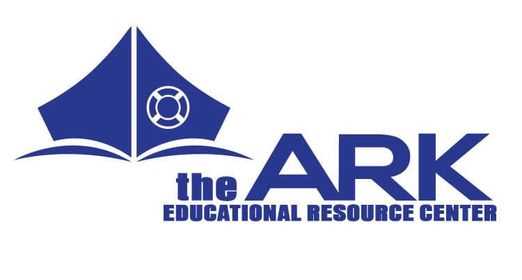 208 East Front Street, Laurel, DE 19956(302) 745-5318 (PH)         (302) 715-5319 (FAX)www.thearkadvantage@comcast.net  (email)       www.arkeducation.org (website)Highest Praise Productions DJ & Sound Engineering Workshop(Please Print)Student Name: _______________________________ D.O.B. ______________ Age: __________Address: _______________________________ ____________ _____________	Grade:________			City                            			State		ZipSchool Attending: ____________________________________  Cell: (      ) ___________________Parent Section:Mother’s Name: ________________________________ Home Phone: (     )__________________Address (if different from student)_______________________________ ____________ _____________	Cell: ________________			City                                 State		ZipFather’s Name: _________________________________ Home Phone : (     ) _________________ Address (if different from student)_______________________________ ____________ _____________	Cell: ________________			City                                 State		ZipStudent Hobbies:_______________________________		2. ______________________________Student College or Trade School Goals:__________________________ 2. _________________________ 3. __________________Student Career Goals:__________________________ 2. __________________________ 3. __________________Student, please explain in your own words why you wish to enroll in this workshop: ___________________________________________________________________________________________________________________________________________________________________________________________________________________________________________________________Would you be interested assisting at an event with HPP Productions __ Yes __ No *Parent written permission is required.*Please complete and return The ARK Liability Waiver form along with your application.  Thank you.Parent# 1 Signature: _______________________________________________   Date: _____________Parent #2 Signature: _______________________________________________    Date: ____________Student Signature: _________________________________________________   Date: _____________ 